Радуга человеческого словаНовосибирск2017Введение ………………………………………………………………….3Теоретическая часть……………………………………………………...4 Значение слова из толковых словарей…………………………….. 4Сила слова……………………………………………………………  4Пословицы о слове  – выражение  народной мудрости…………..5Словесные уровни радуги (по Артемию Владимирову ………….    6 3. Практическая часть…………………………………………………………    94. Заключение…………………………………………………………… 135. Список использованных источников……………………………………….146..Приложения…………………………………………………………15ВведениеНаши далекие предки относились очень внимательно к своим словам. Они прекрасно понимали, что слова вершат судьбу человека. "Грех не то, что входит в уста, а то, что выходит из уст",- говорится в Библии. «Словом можно убить, словом можно спасти, словом можно полки за собой повести». Эти слова принадлежат  В. Шефнеру. В. Даль предупреждал: «С языком, с человеческим словом, с речью безнаказанно шутить нельзя; словесная речь человека – это видимая, осязаемая связь, союзное звено между телом и духом». На одном из уроков  русского языка учитель Мне захотелось выяснить, на какой  словесной ступени нахожусь я. Мой интерес нашел отклик у моих одноклассников и даже   родителей и друзей.Это определило тему моей работы «Радуга человеческого слова».Я поставил цель: создание сборника «Радуга человеческого слова».	На пути достижения данной цели необходимо было решить следующие задачи:1) проанализировать различные источники  информации  по данному вопросу;2) провести анкетирование среди одноклассников познакомила нас со статьёй протоиерея  Артемия Владимирова «Семицветная радуга человеческого слова».  Большое впечатление на меня произвели такие слова: «Слово, обыкновенное человеческое слово, исходящее из уст, – это своего рода «лакмусовая бумажка», по которой определяются как здоровье, так и нравственные недуги личности, её болезни, « аномалии» души». Дело в том, что  Протоиерей  представил  семицветную радугу, нарисовав ее  не красками, а словами, предложив читателям поразмыслить, на каком словесном уровне находится он..3) составить совместно с одноклассниками тексты  к каждой словесной ступени. ГипотезаЕли знать свою словесную ступень, то можно стремиться к её повышению, то есть к «очищению» речи и формированию нравственных качеств.Методы исследования:Сбор информации.Анализ собранных материалов.Наблюдение и изучение.АнкетированиеСистематизация полученных данных.Анализ полученных результатов.2.Теоретическая часть Значение слова из толковых словарей В «Толковом словаре русского языка» Сергея Ивановича Ожегова в онлайн- версии понятие «слово» имеет несколько лексических значений, например:1. Единица языка, служащая для наименования понятий, предметов, лиц,действий, состояний, признаков, связей, отношений, оценок. Знаменательные и служебные слова.2. Речь, способность говорить.В онлайн-версии «Толкового словаря» Ушакова Дмитрия Николаевичапонятию «слово» даны следующие определения:1. Единица речи, представляющая собою звуковое выражение отдельногопредмета мысли.2. То же, что речь. Слово – отличительный признак человека.3. Разговор, речь, высказывание, словесное общение.На страницах «Современного толкового словаря русского языка» подредакцией С.А.Кузнецова понятие «слово» также имеет несколько значений:1. Единица языка, служащая для называния отдельного понятия.2. Речь, язык.3. Высказывание, выражение, фраза.Владимир Иванович Даль считает, что «слово – исключительнаяспособность человека выражать мысли и чувства свои, дар говорить, сообщать разумно сочетаемыми звуками, словесная речь. Человеку слово дано – скоту немота. Слово есть признак сознательной разумной жизни. Слово есть воссоздание внутри себя мира».Изучив материал словарных статей Толковых словарей, я пришел  квыводу, что слово – это единица языка, называющая предмет, речь,способность говорить, свойственная только человеку. Но это только однасторона такого понятия, как «слово». Что же представляет собой его духовная сторона?2.2 Сила слова Оказывается, людям с древнейших времён известна магическая сила слова, и в отличие от нас, наши предки понимали, каким грозным оружием  оно может быть, знали, какое влияние оказывает слово на здоровье, и относились к его употреблению более внимательно.Слова обладают настолько мощной энергетикой, что действуют не только на всё живое, но также и на предметы неживой природы. Причём своё влияние слова оказывают неодинаково. Всё зависит от того, какую эмоциональную окраску несёт слово: положительную или отрицательную. Какую же силу имеет наше слово по отношению к людям? Попробуемответить на этот вопрос, познакомившись с притчей.Притча о слове.Однажды Мастер рассказывал о великой силе Живого Слова. Сотниучеников внимательно слушали его. И каждый из них хотел владеть этойнеобычайной силой. Но не каждый верил Мастеру.Кто-то из задних рядов неожиданно выкрикнул:-Ты говоришь чепуху! Ерунда эта твоя сила Живого Слова!-Сядь на место, глупец! – грубо ответил Мастер. Человека охватилаярость, он стал ругаться еще больше, оскорблять Мастера. Гневсовершенно затмил его разум.Мастер выслушал его. А затем с видом раскаяния сказал:-Прости меня... я погорячился. Искренне прошу прощения. Мне не стоилооскорблять тебя. И ученик тут же успокоился.-Вот всем вам и ответ, - подытожил Мастер. - От одного слова человекпришел в ярость, а от другого - успокоился.А сколько мы знаем примеров, когдаспасительное слово поддержки, любви, заботы, доброты, придавало силбольным и вело к выздоровлению. Доброе слово может помочь избавитьсяот комплексов, психологических барьеров или душевной боли, рассмешить иразвеселить.Итак, словом можно спасти, умудрить и исцелить. Но словом же можно и посеять зло, отравить душу, ранить. 2.3 Пословицы о слове  – выражение  народной мудрости С давних времён к слову относились как к великому достоянию народному. А ещё очень бережно и осторожно. Подобное отношение нашло отражение в русских пословицах о слове. Мне удалось собрать эти великие русские пословицы! (Приложение1). Особенно часто употребляемые «Доброму слову и кошка рада», «Ласковые слова слаще мёда», «Как аукнется, так и откликнется», «Слово не воробей, вылетит - не поймаешь». Они учат внимательно относиться к своему слову, и в общении  быть разборчивыми в своих высказываниях.Бесчисленные пословицы о слове учат нас, что за высказываниями нужно следить, обещанное - выполнять, а близким людям не говорить резкостей. Знание их делает нас чуть мудрее и моральнее.Словесные уровни радуги (по Артемию Владимирову)Протоиерей Артемий Владимиров все человеческие слова распределил по ступеням:1 ступень – «Чёрное слово»: вербальный  вирус и, естественно, заразный. Передаётся он не путём капельной инфекции, но… через  слух.  Слово-инфекция. Чёрное слово, поселившись в ментальном пространстве личности, начинает производить там свою разрушительную работу, причём совершенно неприметно для инфицированного человека.2 ступень – «Серое, праздное, пустое слово», лишённое смысла – бессмысленное – «скорлупа без ядра». Слово суетное, сказанное всуе, лишённое соли правды и энергии любви. «В многословии не избежишь греха», - сказал библейский мудрец царь Соломон, потому что оно, если рождено праздностью, так или иначе всегда затронуто человеческими страстями: амбициями, обидой, мнительностью, ревностью, сарказмом, иронией, чувством собственного превосходства (всегда ложным).3ступень – «Тёплое, нежное слово», рождённое любовью и материнством. В наше время очень редко, кто говорит теплые слова. В основном подобное обращение сохранилось лишь в некоторых книгах, да в русском народном творчестве.     4ступень – «Золотое слово» — это слово виртуозно владеющего интуицией, это слово в высшей степени компетентное. Золотым словом обладает профессионал, Человек с большой буквы в избранном им призвании. Золотое слово даётся тому, кто любит свою профессию, свою специальность и овладел, может быть, ещё и смежными областями знаний. Это слово, которое просвещает, даёт некий свет, незримое сияние.5 ступень – «Красное слово» - это определённый итог благородной, творчески насыщенной жизни. Искусственно изобретать это слово нет нужды, но сам жизненный опыт, жизнь, отданная Богу, Отечеству, людям, приведёт нас к тому, что мы и, не задумываясь, будем говорить слова ясные, важные, глубокие, истинные, пронизанные теплом нашего сердца. Они облекутся в соответствующую форму и станут достоянием тех, кому наше слово не безразлично», - так пишет Артемий Владимиров.6 ступень– «Вещее слово» - высота головокружительная, звёздная… его изрекают вещие уста. Вещие слова – это не просто проницательные слова, они несут в себе таинственный духовный смысл и часто предрекают, прогнозируют, предугадывают то, что ещё не свершилось.7 ступень – «Святое слово», то, которое соединяет небо и землю, то, которое низводит Божье благословение с неба на землю. Оно всякому по плечу, лишь бы только было произносимо из глубины искренне верующей, любящей души. Слово это благословенное, осиянное, обладающее чистотой и нравственной силой.Практическая частьВ своем 4-ом «А»  классе  мы прочитали статью протоиерея Артемия Володина «Семицветная радуга человеческого слова»,  которая  является ядром   моего исследования.Затем я предложил  одноклассникам анкету для определения словесных  ступеней наиболее употребляемых слов и соотношения их с нравственными качествами человека. А также изобразить цветовые ассоциации в соответствии со словесными ступенями.Сведения анкет представлены в Таблице    «Словесные уровни» (Приложение 2) Отмечу, что  «Черное слово» (грубое ,нецензурное слово) изобразили чёрным цветом все 30 опрошенных, подобрав к нему качества: грубый, эгоистичный, жестокий и т.п. «Серое, праздно, пустое  слово» – серое, синее, белое с качествами: глупый, неискренний, самодовольный, равнодушный и др. «Тёплое ,нежное слово» – зелёное, жёлтое, оранжевое, розовое; качества: жизнерадостный, добрый, мягкий, вежливый, заботливый и т. д. «Золотое слово» – жёлтое, голубое, оранжевое; качества: умный, здравомыслящий и др. «Красное слово» – красный, фиолетовый; качества: внимательный, великодушный. «Вещее слово» – голубой, зеленый; качества: бескорыстный, сочувствующий, искренний и др. «Святое слово» – белый, голубой, золотой; качества: кроткий, милосердный, заботливый. Таким образом,  я увидел связь между словесной ступенью и нравственными качествами человека. Наша гипотеза подтвердилась: действительно, по уровню речевой культуры, использованию тех или иных слов  в своей речи можно судить о нравственных качествах человека. А знание своего словесного уровня и работа по осознанию сути русских слов ведет к очищению речи человека.Именно на основе данного анкетирования и был создан общий сборник «Волшебство человеческого слова».  Не смотря на то, что у каждого была своя цветовая ассоциация  к   уровням, мы пришли к соглашению, и в сборнике представили один цвет к каждому уровню. Ассоциации о словах, характере, словах-магнитах, рифмах, образах,  картинках мы также выбирали путём голосования.Сборник создавался по следующей схеме: УРОВЕНЬ1.Слова, ассоциируемые с данным уровнем.2. Характер, душа слов данного уровня.3. Слова-магниты, притягивающиеся к словам данного уровня.4. Слова и рифмы к ним.5. Слово и образ.6. Картинка-символ.7.Настроение, чувство, интуиция: сказка.(Приложение 3)Сказки представлены на обороте страницы с указанием автора. Также мною были проведены следующие анкетирования.Употребление добрых и злых слов учащимися  4 «А» класса(Приложение 4)В ходе проведённого анкетирования, в котором принялиучастие 30 учащихся 4 «А» класса, были определены добрыеи злые слова.Диаграмма показывает, что 70 % учащихся в общении друг сдругом употребляют добрые слова – это  «до свидания, извините, будьтездоровы, доброго пути, спасибо, благодарю, какой ты хороший». Из всехопрошенных 24% учащихся употребляют злые слова - это «ненавижу, ятебя не люблю, ты плохой, дурак, тупой, нет». Остальные 6 % учащихся затруднялись с ответом.Анкетирование показало, что ребята нашего класса знают много добрых слов, могут отличать добрые слова от злых, и почти все понимают, какое негативное воздействие оказывают злые слова на отношения одноклассников.Также я предложил ребятам  прослушать «Добрые» и «Злые» слова, после чего с помощью смайликов ученики выразили своё  настроение.(Приложение 5)По итогам эксперимента нам удалось выяснить, что слова влияют на настроение людей. Добрые слова  приятно слышать, а злые причиняютболь и обиду. Определение своего словесного уровняТакже моей целью было определить, на каком  словесном уровне нахожусь я и окружающие меня люди: родители, друзья, одноклассники. Конечно, я отдавал себе при этом отчёт, что подобное определение своей ступени весьма условно. Итак, еще раз проанализировав все уровни, я поставил себя на 3 ступень – тёплое, нежное слово. Но всё же считаю моё нахождение на данной ступени весьма относительным. По Артемию Владимирову, это слова, рожденные любовью и материнством. Но ступени 2 и 1 – ни в коем случае не мои! А, начиная с 4-й, -  это ступени,  до которых мне еще долго предстоит расти духовно. Большинство моих одноклассников и друзей  согласились со мной в выборе своего уровня, правда, 2 человека выбрали 2-ю ступень и один человек – 4-ю ступень. Посовещавшись, мы пришли к выводу, что нам всем необходимо поднимать наш словесный уровень, особенно тем, кто поставил себя на 2-ю ступень. 	Родителей я бы поставил на 3-й и 4-й  уровень. А маму даже на 7-й! Но, правда, мама с этим не согласилась. Нашего учителя, Людмилу Михайловну,  я  поставил бы на 4-ю ступень  - «золотое слово», которым владеет профессионал. Мнения моих одноклассников разделились: Людмилу Михайловну ставили от 5-й до 7-й ступени.  Сама учитель согласилась, что ее словесный уровень в большей степени соответствует 4-му  уровню, но предложила также и 3-й.Какой вывод я сделал? Каждый из нас может находиться на любом из уровней (сложнее всего, конечно, на 7-м). Но нужно стараться каждый день, каждый час, каждую минуту, чтобы словесный уровень поднимался всё выше и выше, не унижаться до 1-й и 2-й  ступеней.Я призываю всех людей повышать свой речевой уровень, языковую культуру.Человек – единственное живое существо, обладающее речью, и нужно сделать так, чтобы эта речь была достойной!ЗаключениеИменно Слово ведет за собой людей и рождает таланты, открывает людям сердца и ранит больнее брошенного камня. Словом можно возродить погибающую Душу, но можно и загубить на корню последнюю надежду.Именно Слово лечит раны и сеет светлые семена в сердцах людей, заставляя их подняться, когда силы на исходе, и если речь действительно хороша, то она способна заставить человека забывать обо всем, избавляться от комплексов, психологических барьеров или боли, плакать и смеяться, слушать и слышать.В процессе исследования мы  определили, что слово обладает волшебной силой, способно порождать глубокие изменения в окружающей действительности и в нас самих.Слово -  объект  не только лексического, морфологического, фонетического  изучения, но и  духовного восприятия и анализа . Все слова, согласно классификации протоирея  Артемия,  имеют свой «радужный» цвет. После самоопределения словесного уровня,  все одноклассники отметили, что стали следит за своей речью и выбирать слова  (3,4 и выше уровней)  в общении друг с другом, близкими и случайными людьми. Книга, созданная ребятами нашего класса,   стала наглядным пособием для работы в других классах моей школы. В русских пословицах о слове заключена великая народная мудрость.Слово обладает духовной силой: может спасти и вылечить.Список использованных источниковВ мире слов. Н.М.Шанский.  М., «Просвещение» .Зачем нужна грамматика? И.Г.Милославский.  М., «Просвещение» .На берегах Лингвинии. Л.Д.Чеснокова М., «Просвещение» .По закону буквы. Л.Успенский. М.,  «Молодая гвардия», 1979гПутешествие по стране слов. И.Голуб, Н.Ушаков, М.,   «Просвещение». 1992г.Путь к слову. В.А.Синицын.  АО «Столетие», М., 1996г.Русские народные загадки, пословицы, поговорки.М., «Просвещение». 1990Русский язык. Энциклопедия. Ф.Филин. М.,  «Советская энциклопедия», 1979гСловарь русского языка. С.Ожегов. «Русский язык» М.,1985г..Учебники русского языка для 5, 6, 7 кл. п/р Ладыженской, Баранова, В.Бабайцевой.Интернет-ресурсыПриложение1Русские пословицыЯзык бездельника никогда не бездельничает. 0т учтивых слов язык не отсохнет.Доброму слову и кошка рада. Ласковые слова слаще мёда. Как аукнется, так и откликнется. Каков голосок, таков и отголосок. От пустого слова травинка не зеленеет. Язык мой - враг мой, прежде ума рыщет, беды ищет. Рана от сабли заживает, рана от слова - нет.   Слова и перья делаются достоянием ветра. (Испанская) Клевета беззуба, а грызня грызёт. Клевета вреднее яда. Кстати промолчишь, что большое слово молвишь. Неискренние слова как спутанные волосы на голове: распутать их трудное дело.  Доброе слово опускает саблю, доброе слово режет сталь. Слово пуще стрелы разит. И скажешь - плохо, и не скажешь - плохо. Пустые речи и слушать неча.Сказанное слово — серебряное, а не сказанное — золотое.Сказано - не доказано, надо сделатьНе по словам судят, а по деламПоступки говорят громче, чем словаСлово не воробей, вылетит не поймаешьСказанного слова не вернёшьСлово не обух - в лоб не бьёт Резкие слова костей не ломятБрань на вороту не виснетСлово пуще стрелы разитСлово не нож, а до ножа доводитМногие слова ранят сильнее, чем мечиДоброе слово лечит, а злое убивает От теплого слова и лед тает.Мал язык, да всем телом владеет.Языком не спеши, а делом не ленись.Дурное слово как смола: пристанет - не отлепишь.Вертит языком, что корова хвостом.Долог у коровы язык, да говорить не умеет.Мельница мелет, мука будет; язык мелет, беда будет.Лучше не договорить, чем переговорить.Приложение 2Словесные уровни (выбираем слова – ассоциации и цвет)Приложение 3УРОВЕНЬ1.Слова, ассоциируемые с данным уровнем.2. Характер, душа слов данного уровня.3. Слова-магниты, притягивающиеся к словам данного уровня.4. Слова и рифмы к ним.5. Слово и образ.6.Настроение, чувство, интуиция, фантазия.7. Картинка-символ.8.Настроение, чувство, интуиция: сказка.Приложение 4Влияние добрых слов на настроение учащихся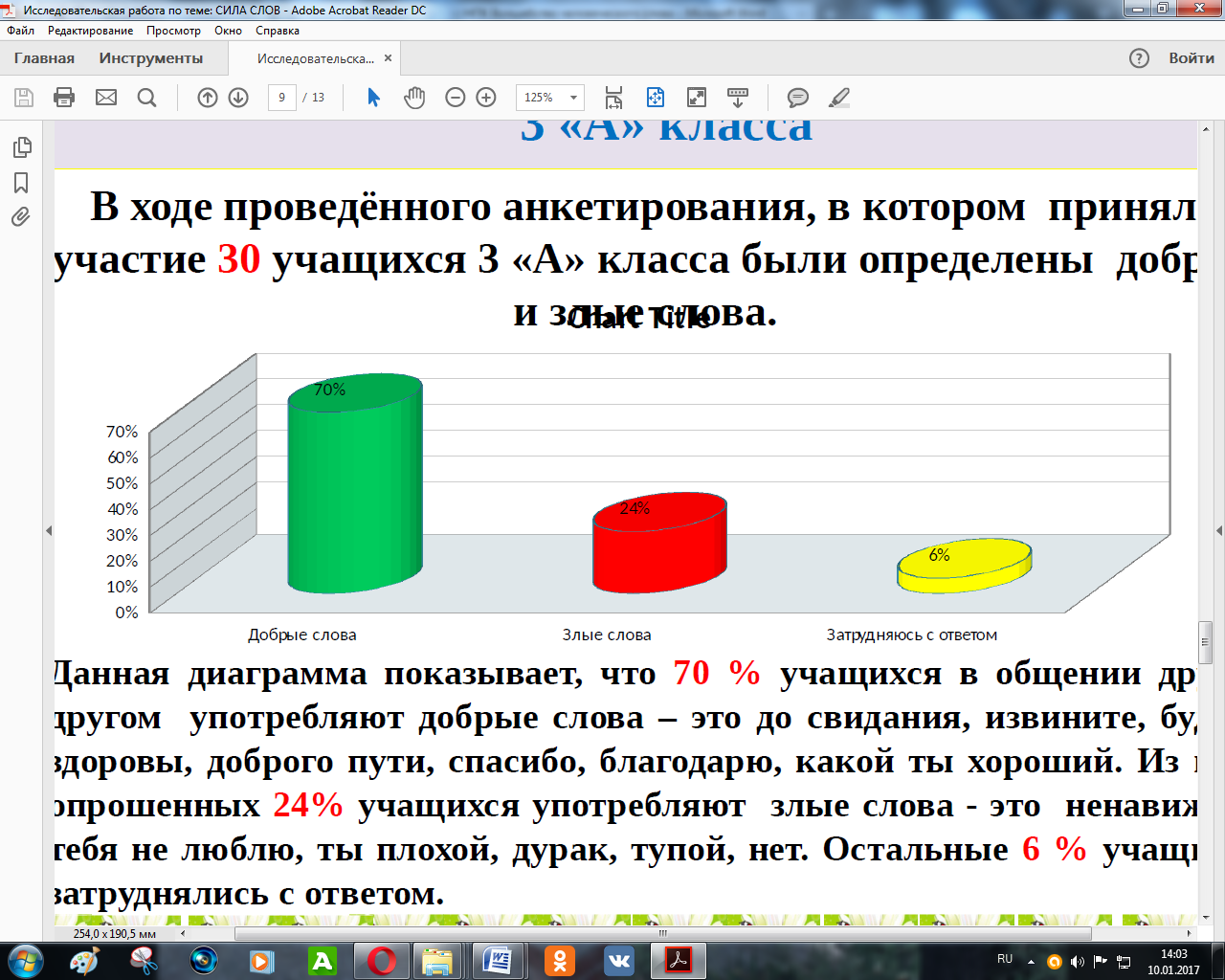 Приложение 5 Влияние добрых слов на настроение учащихся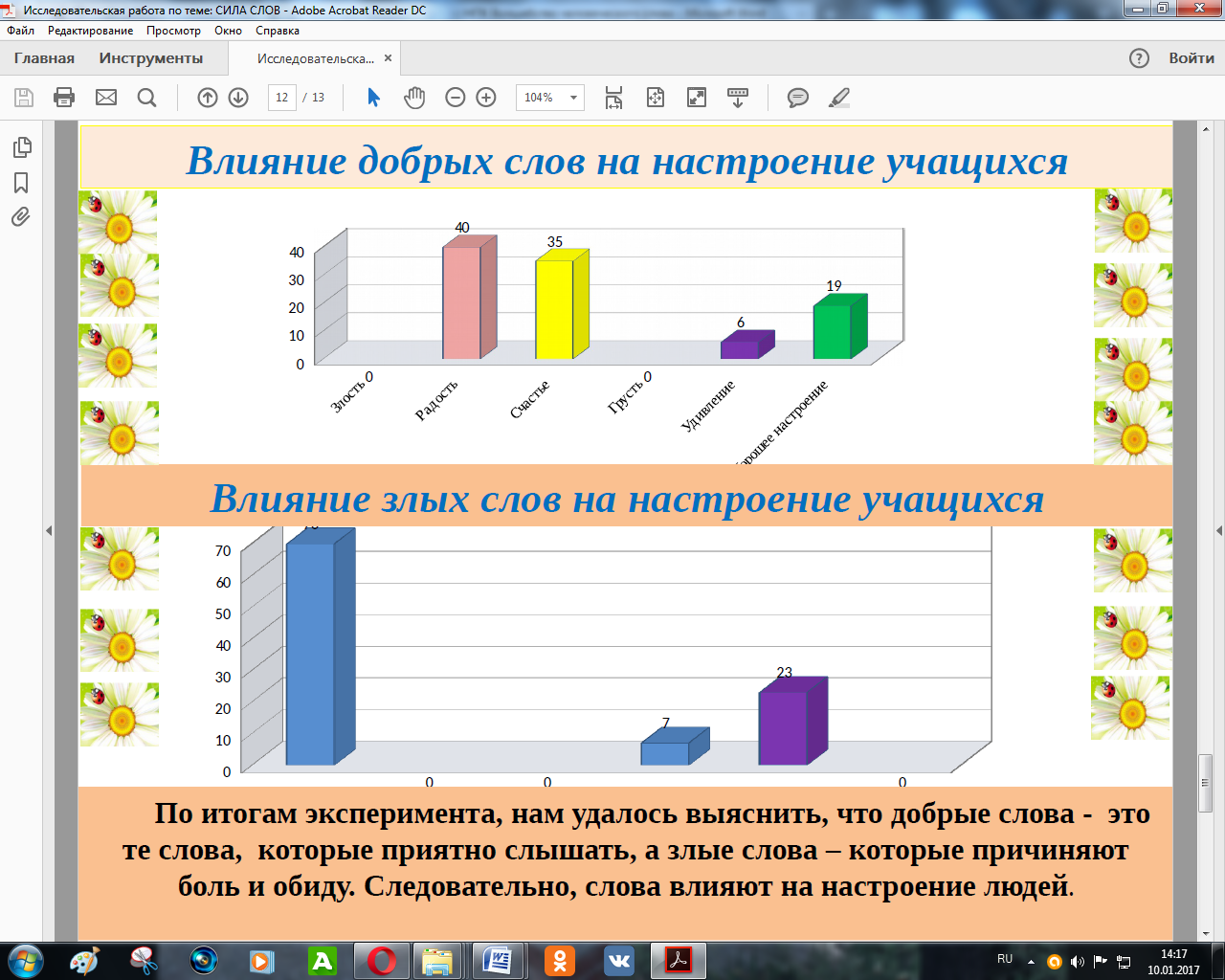 Влияние злых слов на настроение учащихсяЗлость, раздражение, ярость.СтупеньСловаЦветЧёрное(грубое  слово)Грубый, эгоистичный, жестокий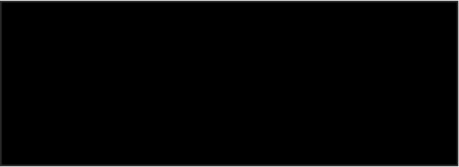 Праздное(пустое) словоГлупый, неискренний, самодовольный, равнодушный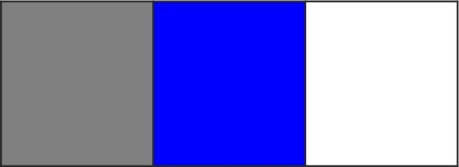 Тёплое(доброе) словоЖизнерадостный, добрый, мягкий, вежливый, заботливый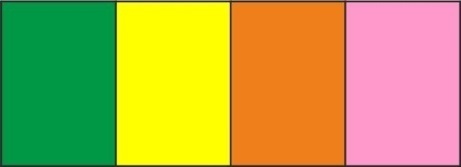 Золотое(мудрое) словоУмный, здравомыслящий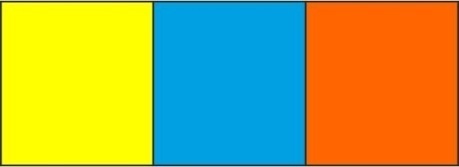 Красное(красивое, образное) слововнимательный, великодушный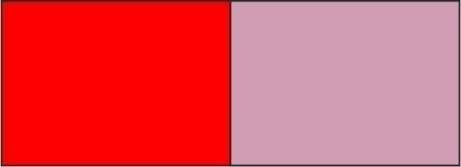 Вещее(напутственное, пророческое) словоБескорыстный, сочувствующий, искренний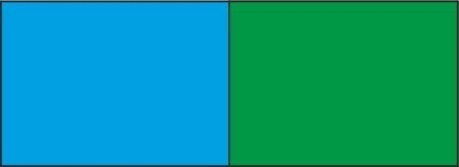 Святое(молитвенное) словоКроткий, милосердный, заботливый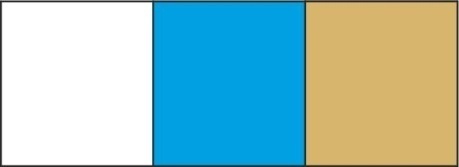 